Извещение № 22000012350000000022 - ОпубликованоДата создания 01.02.2024 12:12 (МСК+4)Дата публикации 01.02.2024 16:32 (МСК+4)Дата изменения 01.02.2024 16:32 (МСК+4)Основные сведения об извещенииВид торгов - аренда и продажа земельных участков Земельный кодекс Российской Федерации Форма проведения - сообщение о предоставлении (реализации)Наименование процедуры - ИЗВЕЩЕНИЯ О ВОЗМОЖНОСТИ ПРЕДОСТАВЛЕНИЯ ЗЕМЕЛЬНЫХ УЧАСТКОВ, ПУБЛИКУЕМЫЕ В СООТВЕТСТВИИ СО СТ. 39.18 ЗЕМЕЛЬНОГО КОДЕКСА РОССИЙСКОЙ ФЕДЕРАЦИИОрганизатор торговАДМИНИСТРАЦИЯ СОЛТОНСКОГО РАЙОНА АЛТАЙСКОГО КРАЯИНН 2274001225 КПП 227401001 ОГРН 1022201944236Юридический адрес659520, КРАЙ АЛТАЙСКИЙ,РАЙОН СОЛТОНСКИЙ,СЕЛО СОЛТОН,УЛИЦА ЛЕНИНА д. 3, кв. 14Фактический/почтовый адрес659520, Алтайский край, Солтонский р-н, с Солтон, ул Ленина д. 3Контактное лицоАнна Петровна Образцова  Телефон +73853321024Адрес электронной почты obrazcova_1986@mail.ruИнформация о лотахЛот 1Опубликован - земельный участокОсновная информацияПредмет торгов (наименование лота)земельный участокИнформация о праве граждан или крестьянских (фермерских) хозяйств, заинтересованных в предоставлении земельного участка, подавать заявления о намерении участвовать в аукционе по продаже земельного участка или аукционе на право заключения договора аренды земельного участкаОписание лотапредоставление а аренду земельного участка из категории земель населенных пунктовСубъект местонахождения имущества - Алтайский крайМестонахождение имуществакрай Алтайский Солтонский район, с. Солтон, ул. Взлетная, 2 аКатегория объекта -земельные участки (не образованы)Форма собственности - Государственная собственность (неразграниченная)Цель предоставления земельного участка – для индивидуального жилищного строительства Вид договора -договор аренды Для гражданАдрес и время приема граждан для ознакомления со схемой расположения земельного участка, в соответствии с которой предстоит образовать земельный участок, если данная схема представлена на бумажном носителе: Алтайский край, Солтонский р-н, с Солтон, ул Ленина д. 3, кабинет 26 ХарактеристикиНазначение земельного участка -земли населенных пунктов Условный номер земельного участка 22:44:140008:зу1 Площадь земельного участка в соответствии с проектом межевания территории или со схемой расположения - 1373 м2Вид разрешённого использования земельного участка -для индивидуального жилищного строительстваИзображения лота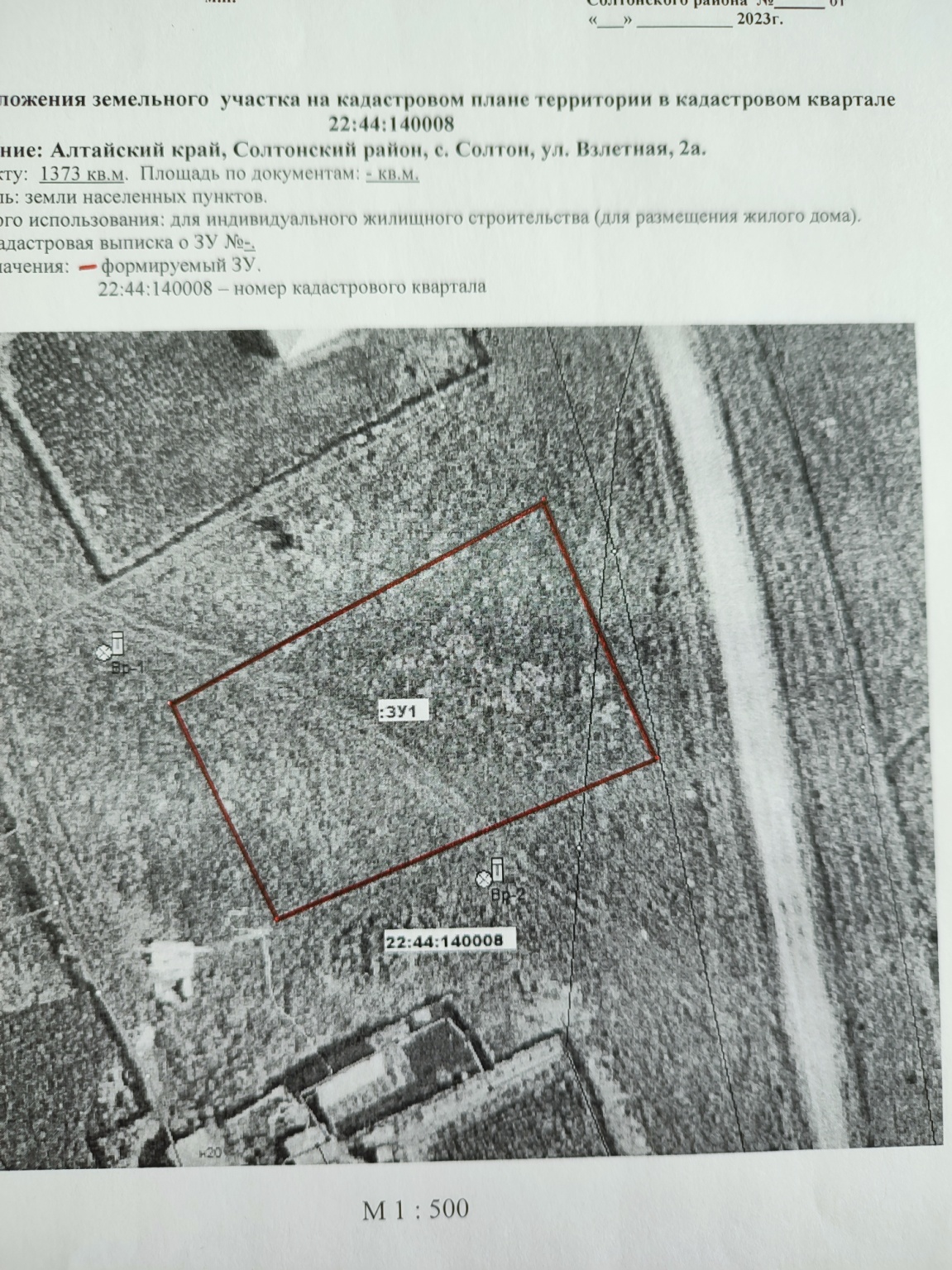 Документы лотаСхема расположенияУсловия проведения процедурыДата и время начала приема заявлений- 02.02.2024 09:00 (МСК+4)Дата и время окончания приема заявлений - 03.03.2024 09:00 (МСК+4)Адрес и способ подачи заявленийзаявление, документ подтверждающий личность, согласие на обработку персональных данных (образцы в документах извещения) принимаются на бумажном носителе в Администрации Солтонского района. Адрес: Алтайский край, Солтонский р-н, с Солтон, ул Ленина д. 3, кабинет 26. Документы извещения_______________________								_______________________								_______________________З А Я В Л Е Н И Ео намерении участвовать в аукционе на право заключения договора арендыземельного участка	Сообщаю о намерении участвовать в аукционе по продаже права на заключение договора аренды земельного участка, расположенного по адресу:________________________________________________________________________________________________________________________________________________________________________________________________________________с кадастровым номером, условным номером ________________________________________общей площадью____________кв.м., для следующих целей______________________________________________________________________________________________________________________________________________________	Сообщаем о себе:1.____________________________________________________________________________					(ФИО) 2. Место жительства _______________________________________________________________________________________________________________________________________(указать полный почтовый адрес)3. паспортные данные:	Серия__________________№______________________________________________	Выдан__________________________________________________________________4. Телефон_____________________________Факс___________________________________5. Другие сведения, которые могут быть приняты во внимание при рассмотрении заявления ___________________________________________________________________________________________________________________________________________________________________________________________________________________________________________________________________________________________________________К заявлению прилагаем:	- ______________________________________________________________________	- ______________________________________________________________________	- ______________________________________________________________________Подтверждаю свое согласие на обработку в установленном порядке моих персональных данных в рамках предоставления соответствующих услуг, на проверку указанных в заявлении сведений и на запрос необходимых для его рассмотрения документов. Согласие на обработку персональных данных, содержащихся в настоящем заявлении, действует до даты подачи заявления об отзыве настоящего согласия.								______________________________										дата           ___________________________                                _____________________			Ф.И.О.				                подписьТИПОВАЯ ФОРМА СОГЛАСИЯ НА ОБРАБОТКУ ПЕРСОНАЛЬНЫХ ДАННЫХ, РАЗРЕШЕННЫХ СУБЪЕКТОМ ПЕРСОНАЛЬНЫХ
ДАННЫХ ДЛЯ РАСПРОСТРАНЕНИЯЯ, ____________________________________________________________________________, (фамилия, имя, отчество (при наличии) субъекта персональных данных или его представителя)проживающий (ая) по адресу _________________________________________________________________________________________________________________________________________________________,(адрес места жительства субъекта персональных данных или его представителя)основной документ, удостоверяющий личность _________________________ ___________________________________________________________________________________________________________________________________________________________________________________,(наименование и номер основного документа, удостоверяющего личность субъекта персональных данных или его представителя, сведения о дате выдачи указанного документа и выдавшем его органе)являющийся (нужное отметить):☐ субъектом персональных данных;☐ представителем следующего субъекта персональных данных:__________________________________________________________________,(фамилия, имя, отчество (при наличии) субъекта персональных данных)проживающего (ей) по адресу __________________________________________________________________________________________________________,(адрес места жительства субъекта персональных данных)основной документ, удостоверяющий личность _________________________ ____________________________________________________________________________________________________________________________________,(наименование и номер основного документа, удостоверяющего личность субъекта персональных данных, сведения о дате выдачи указанного документа и выдавшем его органе)действующий(ая) на основании _________________________________________________________________________________________________________,(наименование и реквизиты документа, подтверждающего полномочия представителя субъекта персональных данных)в соответствии со статьями 9, 101 Федерального закона от 27 июля 2006 года № 152-ФЗ «О персональных данных» настоящим подтверждаю, что даю свое согласие Администрации Солтонского района Алтайского края), (далее – Оператор) находящемуся по адресу: 659520, Алтайский край, Солтонский район, с. Солтон, ул. Ленина, 3, кабинет 14,  ОГРН 1022201944236,  ИНН 2274001225на предоставление доступа неограниченному кругу лиц и иные действия со следующими персональными данными:1)персональные данные (фамилия, имя, отчество (при наличии);2)год, месяц, дата рождения, место рождения;3) адрес регистрации и фактического проживания ;4)семейное положение;5)социальное положение ;6)другая информация, относящаяся к субъекту персональных данных    7)СНИЛС; 8)выписка из ЕГРП;  9)сведения, содержащие информацию о номере домашнего телефона, мобильного телефона; 10) копии свидетельств о рождении детей. путем размещения указанных персональных данных на следующих принадлежащих Оператору информационных ресурсах:1) ___________________________________________________________2)___________________________________________________________;(указывается адрес, состоящий из наименования протокола (http или https), сервера (www),
домена, имени каталога на сервере и имя файла веб-страницы)в следующих целях:1)_____________________________________________________________________________;2) _____________________________________________________________________________(указываются цели обработки персональных данных)При этом устанавливаю следующие условия и запреты (заполняется по желанию субъекта персональных данных или его представителя):1)___________________________________________________________;2)___________________________________________________________; (указываются категории и перечень персональных данных, для обработки которых субъект персональных данных устанавливает условия и запреты, а также перечень устанавливаемых условий и запретов)При этом устанавливаю следующие условия, при которых полученные персональные данные могут передаваться Оператором, осуществляющим обработку персональных данных, только по его внутренней сети, обеспечивающей доступ к информации лишь для строго определенных сотрудников, либо с использованием информационно-телекоммуникационных сетей, либо без передачи полученных персональных данных (заполняется по желанию субъекта персональных данных или его представителя):1)___________________________________________________________;2)___________________________________________________________;Настоящее согласие действует с «__» ___________ 20 __ года. Настоящее согласие дано мной на срок 49 летКонтактная информация  ___________________________________________________________________________________________________________,(номер телефона, адрес электронной почты или почтовый адрес субъекта персональных данных или его представителя)Я оставляю за собой право в любое время требовать исключения всех или отдельных персональных данных, указанных в настоящем согласии, из числа тех, к которым предоставлен доступ неограниченному кругу лиц, и (или) отозвать свое согласие на основании письменного заявления. Подтверждаю, что мои права и обязанности в области защиты персональных данных мне разъяснены.________________________________________«___» ________ 20 __ г.(фамилия, имя, отчество (при наличии) субъекта персональных данных или его представителя)подпись